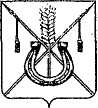 АДМИНИСТРАЦИЯ КОРЕНОВСКОГО ГОРОДСКОГО ПОСЕЛЕНИЯКОРЕНОВСКОГО РАЙОНАПОСТАНОВЛЕНИЕот 29.08.2023   		                                                  			  № 1031г. КореновскО признании утратившими силу постановлений администрации Кореновского городского поселения Кореновского районаВ целях приведения муниципальных правовых актов в соответствие с действующим законодательством администрация Кореновского городского поселения Кореновского района п о с т а н о в л я е т:Признать утратившими силу следующие постановления администрации Кореновского городского поселения Кореновского                               района:Постановление администрации Кореновского городского                     поселения Кореновского района от 11 декабря 2015 года № 1661 «Об утверждении административного регламента администрации Кореновского городского поселения Кореновского района по предоставлению муниципальной услуги «Предоставление информации об очередности предоставления                        жилых помещений на условиях социального найма».Постановление администрации Кореновского городского                    поселения Кореновского района от 2 февраля 2016 года № 156 «Об утверждении административного регламента администрации Кореновского                               городского поселения Кореновского района по предоставлению                      муниципальной услуги «Передача бесплатно в собственность граждан Российской Федерации на добровольной основе занимаемых ими жилых помещений в муниципальном жилищном фонде».Постановление администрации Кореновского городского                   поселения Кореновского района от 2 февраля 2016 года № 155 «Об утверждении административного регламента администрации Кореновского городского поселения Кореновского района по предоставлению муниципальной услуги «Предоставление жилого помещения муниципального жилищного фонда по договору социального найма». Общему отделу администрации Кореновского городского поселения Кореновского района (Козыренко) официально обнародовать настоящее постановление и обеспечить его размещение на официальном                     сайте администрации Кореновского городского поселения Кореновского района в информационно-телекоммуникационной сети «Интернет».Контроль за выполнением настоящего постановления возложить                   на заместителя главы Кореновского городского поселения Кореновского                района, начальника отдела по гражданской обороне и чрезвычайным                   ситуациям С.Г. Чепурного.Постановление вступает в силу после его официального обнародования.Глава Кореновского городского поселенияКореновского района                                                                           М.О. Шутылев